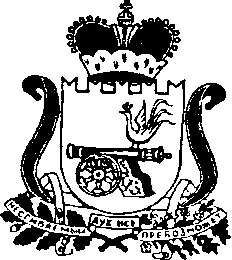   АДМИНИСТРАЦИЯ МУНИЦИПАЛЬНОГО ОБРАЗОВАНИЯ «СЫЧЁВСКИЙ РАЙОН»  СМОЛЕНСКОЙ ОБЛАСТИ ПОСТАНОВЛЕНИЕот  27 февраля 2015 года  №  102О внесении изменений в приложение №2 к постановлению Администрации муниципального образования  «Сычевский район» Смоленской области от 13.09.2011 года №433  В  соответствии с Порядком разработки и утверждения схемы размещения нестационарных торговых объектов на территории муниципального образования «Сычевский район» Смоленской области  Администрация муниципального образования «Сычёвский район» Смоленской области                 п о с т а н о в л я е т:Внести в приложение №2 к постановлению Администрации муниципального  образования    «Сычевский район»    Смоленской    области      от 13.09.2011 года №433 (в редакции постановлений Администрации муниципального образования «Сычевский район» Смоленской области от 28.12.2011 года №693,                   от 19.10.2012 года №409, от 29.11.2013 года №604) следующие изменения:строку №92 Схемы размещения нестационарных торговых объектов                        на территории муниципального образования «Сычевский район» Смоленской области изложить в следующей редакции:«  ».2.  Размещение нестационарных торговых объектов на площади Революции запретить.3. Настоящее постановление вступает в силу после опубликования в газете «Сычевские вести».4. Разместить внесенные в схему изменения на официальном сайте Администрации муниципального образования «Сычевский район» Смоленской области.Глава Администрации муниципального образования«Сычевский район» Смоленской области                                                       Е.Т. Орлов992Автолавки, лоткиул.Б.Пролетарская (площадка возле столовой Сычевского РайПО)смешанные товары1100земельный участок, на который муниципальная собственность не разграниченаежедневно